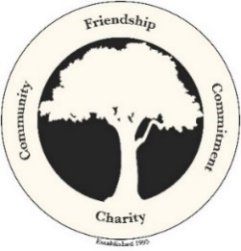 The Elmhurst Boys are proud to announce that Elaine LaFleur will be the primary beneficiary of the 8th Annual Elmhurst Boys Charity Golf Tournament. In each of the last several tournaments we have netted over $20,000 per tournament and this year we are committing the net proceeds to help. This year’s recipient is Elaine LaFleur, a 73-year-old loving single mother of 2 sons and 4 grandchildren. Elaine has worked in the Promotional Advertising field for over 35 years.After many months of battling inflammation in her intestines and many tests, Elaine was first diagnosed with Stage 3 Pancreatic cancer in 2020 at the age of 70. After several surgeries, months of chemotherapy and many medications, her cancer returned again in 2022. She is starting a new more aggressive type of chemotherapy and as you can imagine the stress on her and the family is insurmountable.Please join us in helping Elaine’s struggle through the astronomical cost associated with this battle.We’ve had as many as 148 golfers and 60 additional dinner participants at past events, providing maximum exposure for your sponsorship. Here are the sponsorship opportunities.  And we are open to suggestions from our sponsors as well!  Note that for all levels of sponsors, you may choose to add your own SWAG items to the golfer gift bags, as approved by the Elmhurst Boys and provided by you at least one week prior to the tournament. $2,500 – Tournament Sponsor: Sponsorship will help cover the cost of the tournament Name & logo on banner displayed at registration & the dinner, also on our website & Facebook pagesTee Sign ($100 value) $1000 – Lunch Sponsor: Sponsorship will cover cost of lunch and snacks for golfers with logo on the lunch box.  $750 – Gift Bag Sponsor: Sponsorship will cover cost of items in the golfer’s gift bagSign at registration recognizing your sponsorship$500 – Golf Ball SponsorYour logo will appear on a sleeve of balls in the gift bag$500 - 50/50 Contest Sponsorship: Sign at the 50/50 hole recognizing your sponsorship$100 – Tee Sign Sponsor: Individual tee sign with your company name/logo, family name, “In Memoriam” of family member, encouragement message, etc. Your tee sign will be displayed at one of the 18 holes on the golf course for 144 golfers to view.Early signing bonus! Enroll your sponsorship as soon as possible and we will also add your name/logo to our outgoing brochure and email distributions, as well as to our website and Facebook page for the period leading up to the tournament plus 1 month after event.For more information email us at ProvidenceElmhurstBoys@gmail.com(10% of net proceeds are retained by The Elmhurst Boys for funding other charities and community events. We are 100% volunteer staffed.)ProvidenceElmhurstBoys@gmail.comhttps://www.eventbrite.com/e/8th-annual-elmhurst-boys-charity-golf-tournament-tickets-555201040257?aff=erelexpmltJohn PuleoGolf Committee ChairJmpuleo1@verizon.net401-954-6735